Perkins Monitoring Review:Fiscal Monitoring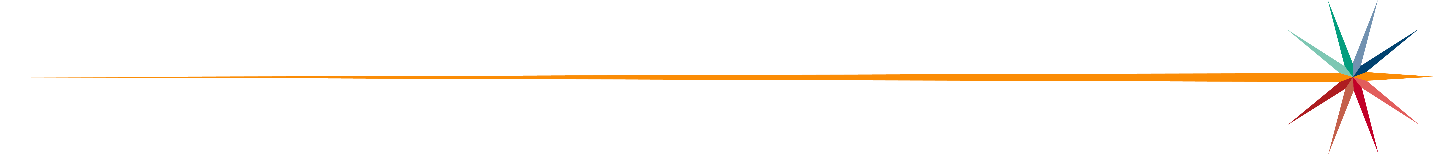 Forward the following materials electronically to Kathleen Mercer at ktmercer@ksde.org  Any items needing to be mailed can be sent to Kathleen Mercer c/o Kansas State Department Education, Career, Standards and Assessment Services, 900 SW Jackson St. Suite #653, Topeka, KS, 66612, to satisfy the desk audit component of the Perkins Monitoring Review:Electronic copies of all Perkins Expenditures InvoicesElectronic copies of all Perkins Purchase RequestsBreakdown of expenses from Perkins Budget page of the FY 2020 applicationElectronic copies of FY 2020 of Perkins AccountsTime and effort sheets for any employee whose salary is paid through Perkins funds for FY 20:If that person is paid less than 100% from the Perkins grant and/or Spends less than 100% of their time on identified Perkins grant activitiesA tour of the district’s CTE facilities may be conducted, if necessary. During the on-site visit, the following items will be reviewed:District and program/cluster inventory recordsVerify location of all equipment purchased with Perkins moniesVerify that State ID tags are affixed to equipment purchased for $5,000.00 or moreFor more information, contact:Name: Kathleen MercerTitle: Perkins/IPS CoordinatorTeam: Career, Standards and Assessment Phone: 785.296.2307Email: ktmercer@ksde.org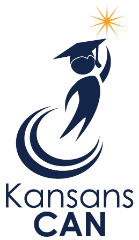 Kansas State Department of Education900 S.W. Jackson Street, Suite 102Topeka, Kansas 66612-1212www.ksde.org